INDICAÇÃO Nº 1535/2021Sugere ao Poder Executivo Municipal a criação de Campanha para arrecadação de ração para cães e gatos de nossa cidade, a serem direcionadas a ONG de Proteção Animais, Animais do CCZ, protetores independentes existentes no município de Santa Bárbara d´Oeste, locais de existência de ‘animais comunitários’, juntamente com a Campanha “Alimento do Bem”Excelentíssimo Senhor Prefeito MunicipalCONSIDERANDO que este município já vem realizando a Campanha “Alimento do Bem” onde visa a arrecadação de alimentos para composição de cestas para pessoas carentes de nosso município;CONSIDERANDO, a existência de postos de arrecadação destes alimentos já divulgados;CONSIDERANDO, que esta campanha obteve bons resultados em suas arrecadações, conforme divulgado. E adesão de muitas Secretarias, em especial a de Educação e o Fundo Social de Solidariedade; CONSIDERANDO, as doações podem ser realizadas em todos os postos de vacinação contra o COVID-19, e ainda na possibilidade da implantação de arrecadação por drive-thrus, posteriormente serão encaminhadas aos selecionados; JUSTIFICATIVATal campanha visa agregar em uma única ação (campanha) o recebimento além de alimentos de composição da cesta básica bem como ração e similares (patês) para auxiliarem as entidades de proteção, protetores, animais do CCZ e ainda pontos existentes na cidade onde existem os animais comunitários e abandonados que são tratados por munícipes. O objetivo é a arrecadação de ração e a distribuição direcionada aos locais de abrigos desses animais, que por muitas vezes os tratadores, protetores, diante desta pandemia, tiveram os seus rendimentos reduzidos, além do mais notamos que os valores das rações tiveram um grande aumento em seu valor.Sugerimos ainda que o item “Ração” possa fazer parte da lista de produtos de recebimento junto ao Fundo Social de Solidariedade, a ser direcionado aos animais de nossa cidade. Assim, notamos que esta ação de doação de alimentos e ração possam caminhar juntos no quesito “Solidariedade” pois quando uma família passa por necessidade básica, poderá certamente ter animais em casa que também necessita de acolhimento alimentar, diante da vulnerabilidade inclusive dos animais. A arrecadação das rações deverá ocorrer da mesma forma que a arrecadação dos alimentos. Sugere-se neste momento agregar nesta campanha “Alimento do Bem”, porém buscaremos inclusive ampliar os pontos de arrecadação tanto de alimentos como de ração, sensibilizando comerciantes a serem postos de coleta, facilitando para quem vai doar. Sugerimos ainda que o setor de triagem e informações do município seja orientado a informar sobre esta nova ação de recebimento de rações, o qual desde já informamos: Telefone: 34556969E mail:  atendimentosocial@santabarbara.sp.gov.br.Plenário “Dr. Tancredo Neves”, em 19 de Abril de 2021.Kátia FerrariVereadoraSugestões de locais:Quem quiser participar, pode deixar a sua doações de forma voluntária, nos seguintes locais:UBS do MollonRua do Cobre, 850, MollonUBS do Laudissi/RomanoRua Profeta Jeremias, 140, Jardim LaudissiUBS do São Francisco 2Rua Cariris, 400, São FranciscoUBS do Grego/FurlanRua Arthur Amaral, 30, Vila GregoUBS da Cidade NovaRua do Algodão, 1.441, Cidade NovaUBS do EuropaRua Portugal, 522, Jardim EuropaSupermercado BarbarenseRua Tupis, 638, São FranciscoSupermercados PavanAv. do Comércio, 351, Jardim EsmeraldaAv. Mogi Guaçu, 1.850, Jardim das OrquídeasRua Floriano Peixoto, 1.790, CentroSupermercado BalanRua Floriano Peixoto, 855, CentroSupermercados Pague MenosRua Maceió, 608, Planalto do SolAv.da Amizade, 2085, Jardim EuropaAv. Pref. José Maria de Araújo Junior, 935, Jardim FirenzeSupermercados São VicenteRua Limeira, 700, Jardim GeriváRua Graça Martins, 650, CentroEmefei "Profª Antônia Dagmar Rosolen"Rua México, 220, Vila SartoriCIEP "Dom Eduardo Koaik"Avenida Alonso Keese Dodson, 385, Planalto do Sol 2E ainda a sugestão no sistema “Drive Thru” para alimentos e ração. Modelo de caixa para o recebimento das rações:Observação com logo da campanha deste município.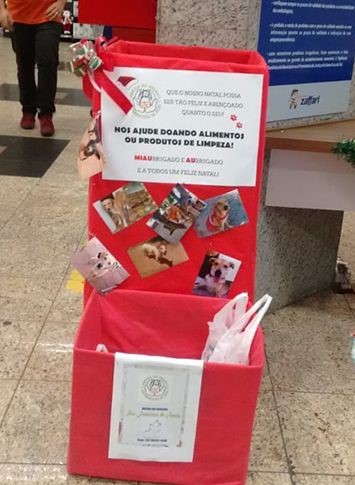 